How to activate NBA2K13: If you already have a Steam account, please follow below stepsLog into Steam accountClick “ Add Game”at the bottom right corner  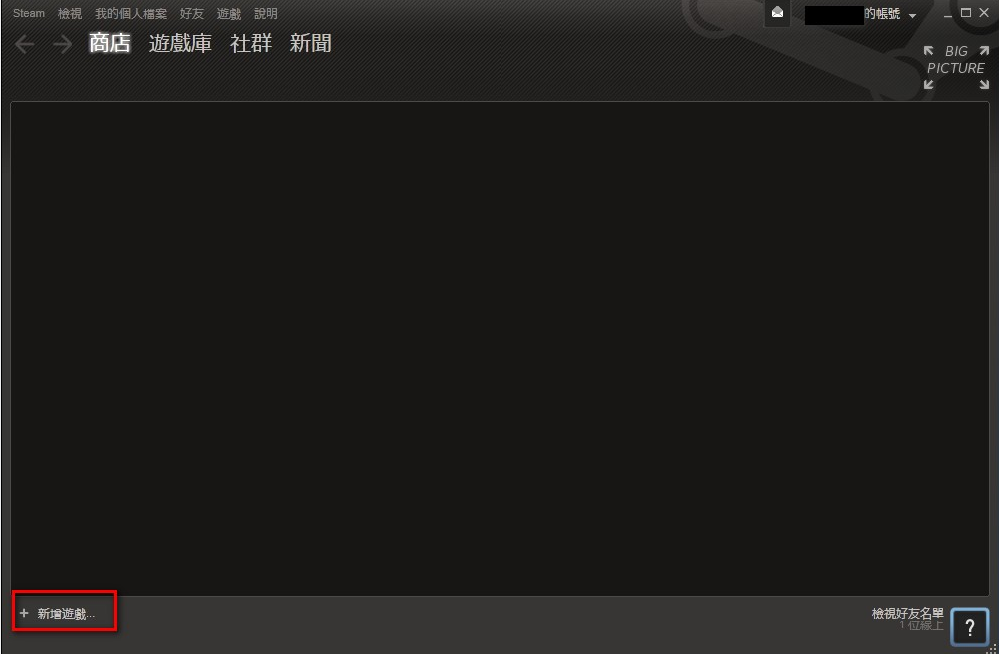 Check “ Activate products on Steam”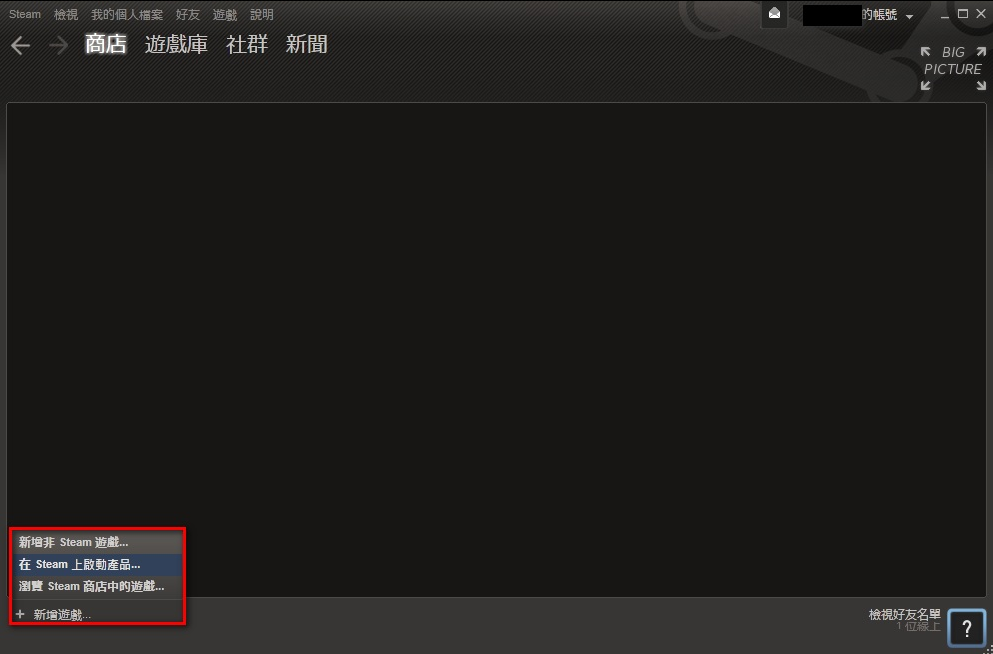 Click “Next” at the product activation page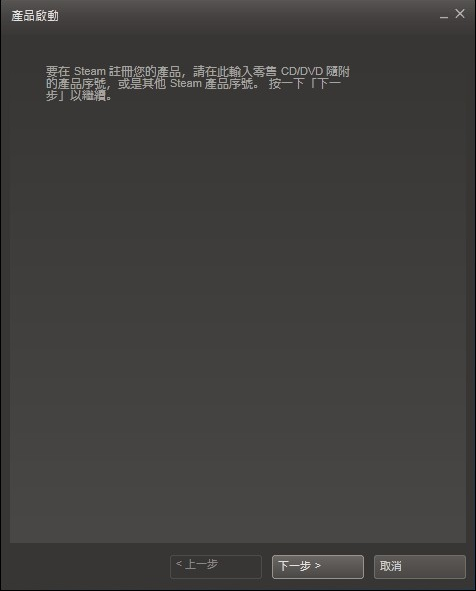 Click “I Agree” at Steam Subscriber Agreement Page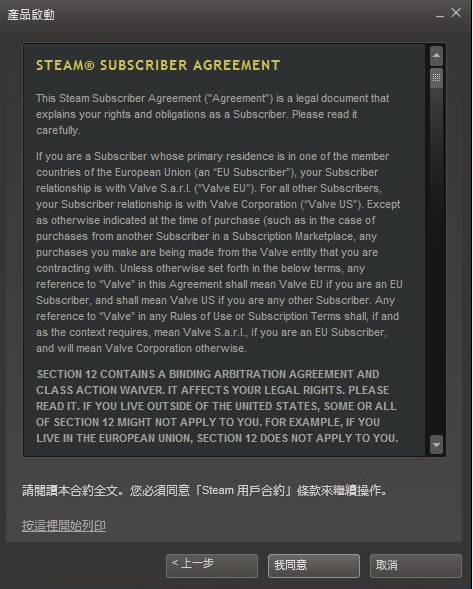 Input your NBA 2K13 Game Code that came along with your ASRock motherboards 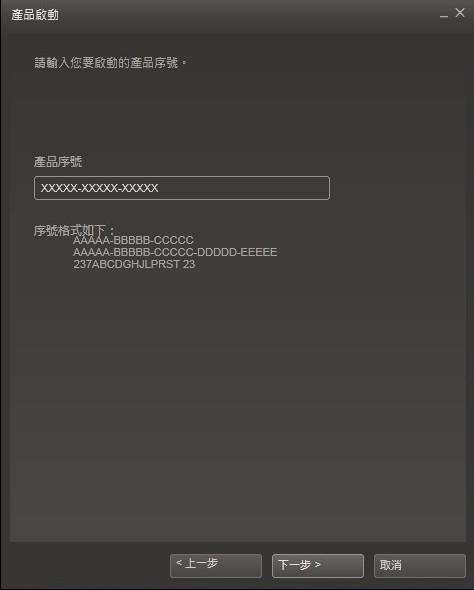 You are ready to download NBA2K13 in SteamIf you do not have Steam account or not install Steam on your PC, please follow below steps: Please visit: http://store.steampowered.com Click the “Install Steam” at the upper right corner. 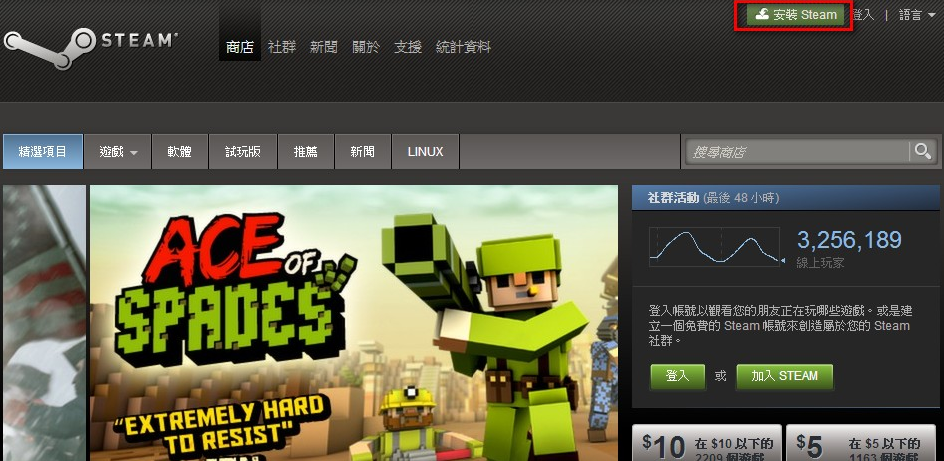 Please follow the instruction on the webpage to download and install Steam clientPlease log into Steam when you finish the installation. Click “ Add Game”at the bottom right corner Check “ Activate products on Steam”Click “Next” at the product activation pageClick “I Agree” at Steam Subscriber Agreement Page Input your NBA 2K13 Game Code that came along with your ASRock motherboards You are ready to download NBA2K13 in Steam